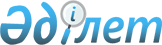 О проекте Закона Республики Казахстан "О ратификации Конвенции Организации Объединенных Наций о международных мировых соглашениях, достигнутых в результате медиации"Постановление Правительства Республики Казахстан от 28 декабря 2021 года № 938
      Правительство Республики Казахстан ПОСТАНОВЛЯЕТ:
      внести на рассмотрение Мажилиса Парламента Республики Казахстан проект Закона Республики Казахстан "О ратификации Конвенции Организации Объединенных Наций о международных мировых соглашениях, достигнутых в результате медиации". ЗАКОН РЕСПУБЛИКИ КАЗАХСТАН
О ратификации Конвенции Организации Объединенных Наций о международных
мировых соглашениях, достигнутых в результате медиации
      Ратифицировать Конвенцию Организации Объединенных Наций о международных мировых соглашениях, достигнутых в результате медиации (далее - Конвенция), совершенную в Сингапуре 7 августа 2019 года, со следующими оговорками:
      1. В соответствии с подпунктом а) пункта 1 статьи 8 Конвенции Республика Казахстан не применяет Конвенцию к мировым соглашениям, стороной которых она является, или стороной которых являются любые правительственные учреждения или любое лицо, действующее от имени правительственного учреждения.
      2. В соответствии с подпунктом b) пункта 1 статьи 8 Конвенции Республика Казахстан применяет Конвенцию только в той степени, в какой стороны мирового соглашения согласились на применение Конвенции.
					© 2012. РГП на ПХВ «Институт законодательства и правовой информации Республики Казахстан» Министерства юстиции Республики Казахстан
				
      Премьер-МинистрРеспублики Казахстан 

А. Мамин
Проект
      ПрезидентРеспублики Казахстан
